              УТВЕРЖДАЮПредседатель комитета по образованию города Барнаула                                                                                                                                                                                Н.В. Полосина                                                                                                                                                                    12.02.2019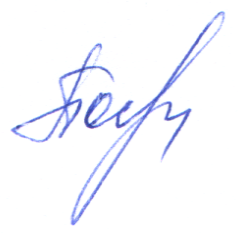 ПЛАНпо устранению недостатков, выявленных в ходе независимой оценки качества условий оказания услугмуниципального бюджетного дошкольного образовательного учреждения «Детский сад №84» общеразвивающего вида на 2019 годНедостатки, выявленные в ходе независимой оценки качества условий оказания услуг организациейНаименование мероприятия по устранению недостатков, выявленных в ходе независимой оценки качества условий оказания услуг организациейПлановый срок реализации мероприятияОтветственныйисполнитель(с указанием фамилии, имени, отчества и должности)Недостатки, выявленные в ходе независимой оценки качества условий оказания услуг организациейНаименование мероприятия по устранению недостатков, выявленных в ходе независимой оценки качества условий оказания услуг организациейПлановый срок реализации мероприятияОтветственныйисполнитель(с указанием фамилии, имени, отчества и должности)I. Открытость и доступность информации об организацииI. Открытость и доступность информации об организацииI. Открытость и доступность информации об организацииI. Открытость и доступность информации об организацииНа сайте образовательной организации разместить    сведения о   заместителе руководителя организации.На сайте МБДОУ разместить  сведения о заместителе руководителя.февральКузнецова Ирина Николаевна, старший воспитательНа сайте образовательной организации разместить либо дополнить  сведения о контактных данных заместителей руководителя организации.На сайте МБДОУ разместить  сведения о контактных данных заместителя руководителя..февральКузнецова Ирина Николаевна, старший воспитательНа сайте образовательной организации разместить сведения о преподаваемых педагогическим работником организации дисциплинахНа сайте МБДОУ разместить сведения о преподаваемых педагогическими работниками дисциплинахмартКузнецова Ирина Николаевна, старший воспитательНа сайте образовательной организации обеспечить работу раздела официального сайта «Часто задаваемые вопросы»На сайте   МБДОУ активизировать работу раздела официального сайта «Часто задаваемые вопросы»мартКузнецова Ирина Николаевна, старший воспитательII. Комфортность условий предоставления услугII. Комфортность условий предоставления услугII. Комфортность условий предоставления услугII. Комфортность условий предоставления услугНе достаточно высокая доля получателей услуг удовлетворенных комфортностью предоставления услуг организацией социальной сферы.Устранение негативных замечаний, выявленных в ходе выражения родителями обучающихся мнения о комфортности предоставления услуг.Обновить буклеты и памятки по сохранению условий безопасного пребывания детей в ДОУапрельКузнецова Ирина Николаевна, старший воспитательIII. Доступность услуг для инвалидовIII. Доступность услуг для инвалидовIII. Доступность услуг для инвалидовIII. Доступность услуг для инвалидовIV. Доброжелательность, вежливость работников организацииIV. Доброжелательность, вежливость работников организацииIV. Доброжелательность, вежливость работников организацииIV. Доброжелательность, вежливость работников организацииНе достаточно высокая доля получателей услуг, удовлетворенных доброжелательностью, вежливостью работников организации, обеспечивающих первичный контакт и информирование получателя услуги при непосредственном обращении в организацию.Проведение консультации «Важный элемент человеческой культуры – речевой этикет», направленной на поддержание на высоком уровне доброжелательности и вежливости работников, обеспечивающих первичный контакт с потребителями услуг в рамках Общего собрания трудового коллективасентябрьМигалева Светлана Андреевна,  заведующийКузнецова Ирина Николаевна, старший воспитательНе достаточно высокая доля получателей услуг, удовлетворенных доброжелательностью, вежливостью работников организации, обеспечивающих непосредственное оказание услуги при обращении в организацию.Соблюдение кодекса профессиональной этики педагогических работников.Январь - декабрьМигалева Светлана Андреевна, заведующийНе достаточно высокая доля получателей услуг, удовлетворенных доброжелательностью, вежливостью работников организации при использовании дистанционных форм взаимодействия.Устранение негативных замечаний, выявленных в ходе выражения родителями обучающихся мнения о комфортности предоставления услуг.Апрель Мигалева Светлана Андреевна, заведующийV. Удовлетворенность условиями оказания услугV. Удовлетворенность условиями оказания услугV. Удовлетворенность условиями оказания услугV. Удовлетворенность условиями оказания услугНе достаточно высокая доля получателей услуг, удовлетворенных в целом условиями оказания услуг в организацииУстранение негативных замечаний, выявленных в ходе опроса родителей обучающихся об организационных условиях предоставления услуг.Своевременное размещение на сайте МБДОУ    информации о достижениях педагогов и воспитанников МБДОУ.Организация в МБДОУ выставок работ воспитанников МБДОУ.Предоставление услуг родителям (законным представителям) детей, не посещающих дошкольные учреждения через консультационный пунктФевраль Январь - декабрьКузнецова Ирина Николаевна, старший воспитательКузнецова Ирина Николаевна, старший воспитатель